Eich manylion personol neu swyddfa gofrestredig y cwmni Manylion eich asiant/cynrychiolydd Rhowch y cyfeiriad y mae’r gŵyn yn ymwneud ag ef os yw’n wahanol i 1 uchod. Ar gyfer cwynion ynghylch Ardrethi Annomestig, defnyddiwch y manylion cyswllt a geir ar ein gwefan www.gov.uk/correct-your-business-rates. Os dymunwch ychwanegu mwy nag un eiddo, parhewch ar ddalen ar wahân, a rhowch y cyfeiriad llawn gan gynnwys codau post cyflawn.Nodwch eich cysylltiad â’r eiddoCyngor ar lenwi’r ffurflen Awdurdod i WeithreduCyn i chi lenwi’r ffurflen, darllenwch yr wybodaeth ganlynol.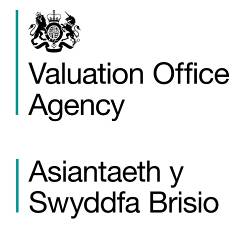 Awdurdod i WeithreduAwdurdodi’ch asiant neu’ch cynrychiolydd i weithredu ar eich rhan ar gyfer cwynionDarllenwch yr adran gyngor cyn llenwi’r ffurflen hon.Drwy gyflwyno’r ffurflen hon, rydych yn rhoi caniatâd i Asiantaeth y Swyddfa Brisio (VOA) gyfnewid a datgelu gwybodaeth amdanoch gyda’ch asiant/cynrychiolydd ac i ddelio â nhw mewn perthynas â chŵyn yn unig. Mae’r awdurdod yn ddilys drwy gydol gweithdrefn gwyno’r VOA. Unwaith y bydd y gŵyn wedi’i datrys, neu pan fydd pob cam posibl o’r weithdrefn gwyno wedi’i gymryd, ni fydd yr Awdurdod i Weithredu hwn yn ddilys mwyach. Bydd angen awdurdod llofnodedig ychwanegol ar gyfer cwynion pellach yn ymwneud â’r eiddo hwn neu eiddo arall y mae gennych fuddiant ynddo.Mae’r ffurflen hon yn cymryd lle unrhyw awdurdod cynharach a roddwyd i’r VOA ar gyfer cwynion. Rydym yn cadw’r awdurdod hwn tan fod y naill neu’r llall o’r canlynol yn berthnasol:rydych yn rhoi gwybod i ni fel arallrydych yn rhoi gwybod i ni fod y manylion wedi newid, neu rydych yn anfon ffurflen wedi’i diweddaru atommae’ch cwyn wedi’i datrys neu rydych wedi cymryd pob cam posibl yng Ngweithdrefn Gwyno’r  Cwyno’r VOA.Gall asiant neu gynrychiolydd gyflwyno cwyn ar eich rhan unwaith y bydd eich caniatâd wedi’i roi drwy’r ffurflen hon. Er y gall asiant godi ffioedd arnoch am wneud cwyn, cofiwch hefyd fod modd cyflwyno cwyn yn uniongyrchol gyda ni yn rhad ac am ddim. Byddwn yn anfon copi o bob gohebiaeth atoch chi a’ch asiant/cynrychiolydd.Mae’n bosibl y byddwn yn cysylltu ag asiantaethau allanol fel Awdurdodau Lleol lle bo angen er mwyn delio â’ch cwyn.Darllenwch yr adran gyngor cyn llenwi’r ffurflen hon.Drwy gyflwyno’r ffurflen hon, rydych yn rhoi caniatâd i Asiantaeth y Swyddfa Brisio (VOA) gyfnewid a datgelu gwybodaeth amdanoch gyda’ch asiant/cynrychiolydd ac i ddelio â nhw mewn perthynas â chŵyn yn unig. Mae’r awdurdod yn ddilys drwy gydol gweithdrefn gwyno’r VOA. Unwaith y bydd y gŵyn wedi’i datrys, neu pan fydd pob cam posibl o’r weithdrefn gwyno wedi’i gymryd, ni fydd yr Awdurdod i Weithredu hwn yn ddilys mwyach. Bydd angen awdurdod llofnodedig ychwanegol ar gyfer cwynion pellach yn ymwneud â’r eiddo hwn neu eiddo arall y mae gennych fuddiant ynddo.Mae’r ffurflen hon yn cymryd lle unrhyw awdurdod cynharach a roddwyd i’r VOA ar gyfer cwynion. Rydym yn cadw’r awdurdod hwn tan fod y naill neu’r llall o’r canlynol yn berthnasol:rydych yn rhoi gwybod i ni fel arallrydych yn rhoi gwybod i ni fod y manylion wedi newid, neu rydych yn anfon ffurflen wedi’i diweddaru atommae’ch cwyn wedi’i datrys neu rydych wedi cymryd pob cam posibl yng Ngweithdrefn Gwyno’r  Cwyno’r VOA.Gall asiant neu gynrychiolydd gyflwyno cwyn ar eich rhan unwaith y bydd eich caniatâd wedi’i roi drwy’r ffurflen hon. Er y gall asiant godi ffioedd arnoch am wneud cwyn, cofiwch hefyd fod modd cyflwyno cwyn yn uniongyrchol gyda ni yn rhad ac am ddim. Byddwn yn anfon copi o bob gohebiaeth atoch chi a’ch asiant/cynrychiolydd.Mae’n bosibl y byddwn yn cysylltu ag asiantaethau allanol fel Awdurdodau Lleol lle bo angen er mwyn delio â’ch cwyn.Eich enw llawn / enw’r cwmniEich enw llawn / enw’r cwmniEich cyfeiriad llawn / cyfeiriad y cwmniEich cyfeiriad llawn / cyfeiriad y cwmniCod post Cod post Rhif ffônE-bostEnw a chyfeiriadCod postRhif ffônCyfeiriad yr eiddo dan sylwCyfeiriad yr eiddo dan sylwCod postPerchennog Meddiannydd Perchennog/Meddiannydd Mewn perthynas â’r eiddo a nodir yn y ffurflen hon yr wyf/yr ydym yn berchen arno neu y mae gennyf/gennym fuddiant cyfreithiol ynddo, rwy’n cadarnhau bod gennyf yr awdurdod i wneud yr awdurdodiad hwn.  Rwy’n cytuno bod yr asiant/cynrychiolydd enwebedig wedi cytuno i weithredu ar fy/ein rhan i gyflwyno cwyn a bod yr wybodaeth a roddwyd i’r asiant/cynrychiolydd yn gywir ac yn gyflawn.Mewn perthynas â’r eiddo a nodir yn y ffurflen hon yr wyf/yr ydym yn berchen arno neu y mae gennyf/gennym fuddiant cyfreithiol ynddo, rwy’n cadarnhau bod gennyf yr awdurdod i wneud yr awdurdodiad hwn.  Rwy’n cytuno bod yr asiant/cynrychiolydd enwebedig wedi cytuno i weithredu ar fy/ein rhan i gyflwyno cwyn a bod yr wybodaeth a roddwyd i’r asiant/cynrychiolydd yn gywir ac yn gyflawn.LlofnodDyddiadSylwer: Mae’r awdurdodiad wedi’i gyfyngu i gŵynion ac mae gennych yr hawl i dynnu eich caniatâd yn ôl ar unrhyw adeg. Mae’r awdurdod hwn yn ddilys drwy gydol gweithdrefn  gwyno’r VOA – unwaith y bydd y gŵyn wedi’i datrys, neu pan fydd pob cam posibl o’r weithdrefn  gwyno wedi’i gymryd, bydd yr awdurdod hwn yn dod i ben. Bydd angen awdurdod llofnodedig ychwanegol ar gyfer cwynion pellach yn ymwneud â’r eiddo hwn neu eiddo arall y mae gennych fuddiant ynddo. Sylwer: Mae’r awdurdodiad wedi’i gyfyngu i gŵynion ac mae gennych yr hawl i dynnu eich caniatâd yn ôl ar unrhyw adeg. Mae’r awdurdod hwn yn ddilys drwy gydol gweithdrefn  gwyno’r VOA – unwaith y bydd y gŵyn wedi’i datrys, neu pan fydd pob cam posibl o’r weithdrefn  gwyno wedi’i gymryd, bydd yr awdurdod hwn yn dod i ben. Bydd angen awdurdod llofnodedig ychwanegol ar gyfer cwynion pellach yn ymwneud â’r eiddo hwn neu eiddo arall y mae gennych fuddiant ynddo. I ble y dylid anfon y ffurflen honPan fyddwch wedi llenwi’r ffurflen, anfonwch hi, ynghyd ag unrhyw ohebiaeth arall, at:E-bost: complaints@voa.gov.uk  
Cyfeiriad: Valuation Office Agency, Wycliffe House, Green Lane, Durham, DH1 3UW  A. Beth mae’r awdurdod hwn yn ei olygu i chiMae’r awdurdod hwn yn caniatáu i’ch asiant/cynrychiolydd ddelio â chŵynion yn ymwneud â’r eiddo dan sylw ar eich rhan gydag Asiantaeth y Swyddfa Brisio (VOA). Mae’n caniatáu i ni gyfnewid, ymchwilio a datgelu gwybodaeth am yr eiddo a gwmpesir gan yr awdurdod hwn i weithredu, ac unrhyw gyswllt blaenorol rhyngoch chi a’r VOA mewn perthynas â’r eiddo hwnnw, gyda’ch asiant/cynrychiolydd mewn perthynas â’r gŵyn yn unig.B. Pa wybodaeth sydd i’w chyfnewid?Bydd y VOA ond yn datgelu gwybodaeth at ddibenion ei swyddogaethau neu lle bo porth deddfwriaethol.C. Sut mae’r VOA yn defnyddio’r wybodaeth honCThEM yw’r Rheolydd Data ar gyfer y VOA o dan Ddeddf Diogelu Data 2018. Mae ein Hysbysiad Preifatrwydd, ein Hysbysiad Preifatrwydd CCA a’n Siarter Gwybodaeth Bersonol yn egluro sut rydym yn casglu, defnyddio, trin a chadw eich data personol. I wneud cais am wybodaeth bersonol a gedwir amdanoch o dan y trefniadau Hawl Mynediad a ddarperir gan Reoliadau Cyffredinol y DU ar Ddiogelu Data (UK GDPR) 2018, cysylltwch â Thîm Cais Gwrthrych am Wybodaeth y VOA subjectaccessrequests@voa.gov.uk.Mae’r VOA yn asiantaeth weithredol i CThEM ac mae’n destun Deddf Comisiynwyr Cyllid a Thollau 2005 (CRCA) sy’n ymdrin â chyfrinachedd gwybodaeth a ddelir gan y VOA, yr adegau pan fo’n gyfreithlon datgelu’r wybodaeth honno, a’r sancsiynau cyfreithiol am ddatgelu’n anghywir.O achos Adran 18 o Ddeddf CRCA, nid yw’r VOA yn cael datgelu gwybodaeth, ac eithrio o dan rai amgylchiadau cyfyngedig, gan gynnwys at ddibenion ei swyddogaethau neu pan fo porth deddfwriaethol.